Chapter 6:  Characteristics of Polynomial FunctionsWrite a polynomial function that has zeros 5, -2, and 0 in standard form.  Classify the polynomial by degree and number of terms.Factored Form:Standard Form:Name by Degree:Name by Number of Terms:Write a polynomial function that has zeros 0 with a multiplicity of 2, -3, and 4.  Classify the polynomial by degree and number of terms.Factored Form:Standard Form:Name by Degree:Name by Number of Terms:A polynomial of least degree with rational coefficients has the given roots of 2, -6, and  .  Find all other roots. A polynomial of least degree with rational coefficients has the given roots of 2,  , and 1 + 2i.  Find all other roots.Divide (x3 + 2x2 – x + 4) by (x – 3)Divide (x5 – 3x3 + 2x – 6) by (x+2)Divide (x4 – 3x2 – 2) by (x – 2)8.  Answer the following questions about the function below.9.  Chapter 6:  Solve Polynomial EquationsList the possible rational zeros of f(x) = 3x4 – 2x2 + 5x – 15List the possible rational zeros of f(x) = 5x3 – 4x2 + 24Determine the zeros and the multiplicity of any multiple zeros.x5 – 2x4 + 8x3Determine the zeros and the multiplicity of any multiple zeros.x4 + 10x3 + 25x2Solve each equation: 2x4 – 14x2 – 36 = 0Chapter 5:  Graph Quadratic EquationsChapter 5:  Simplify Quadratic and Complex ExpressionsFactor the following quadratics.  Remember to factor out a GCF if there is one. x2 + 9x + 20						2.  x2 – 49  x2 – 11x + 24						4.  x2 + 2x – 99  2x2 – 72						6.  3x2 + 51x + 907.    4x2 – 81						8.  2x2 – 5x – 12        9.  5x2 + 16x + 3						10.  12x2 – 26x + 10Write the expression as a complex number in standard form.  (remember i2 = -1)11.  (6 – 5i) + (2 + 11i)					12.  (3 + i) – (7 – 6i)13.  (2 – 7i)(-5 + 3i)						14.  (4 – 11i)2Chapter 5:  Solve and Apply Quadratic EquationsSolve the quadratic equation by using any method. Justify your answer. 					2.  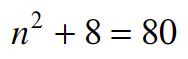 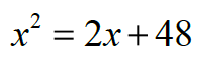 3. 					4.  	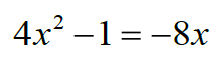 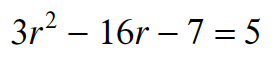  				6.  	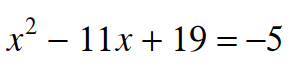 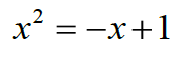 7.       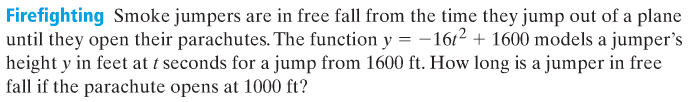 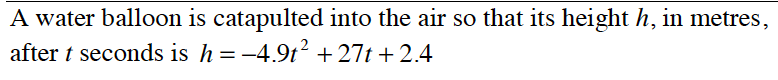 If graphing use the following window:  x-min:  -10, x-max:  10, y-min:  -10, y-max:  50  	How long does it take for the water balloon to reach its maximum height?             What is the maximum height of the water balloon?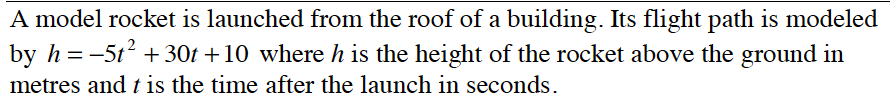 	If graphing use the following window:  x-min:  -10, x-max:  10, y-min:  -10, y-max:  60How long does it take for the model rocket to reach its maximum height?              What is the maximum height of the model rocket?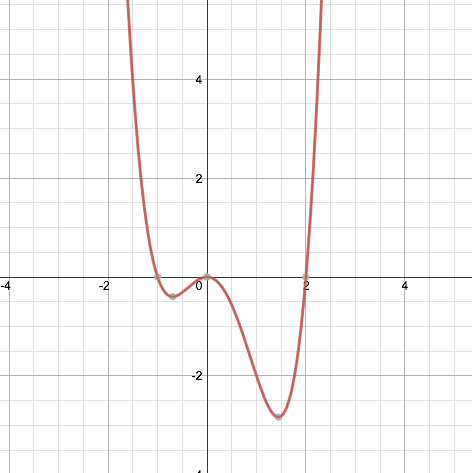 Approximate the max(s)Approximate the min(s)What is the end behavior?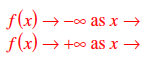 What are the zeros?  (include multiplicity for multiple zeros)What is the equation of the polynomial in factored form?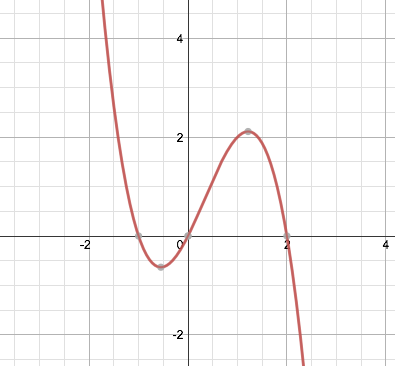 Approximate the max(s)Approximate the min(s)What is the end behavior?What are the zeros?  (include multiplicity for multiple zeros)What is the equation of the polynomial in factored form? Graph:  y = -2x2 + 8x – 6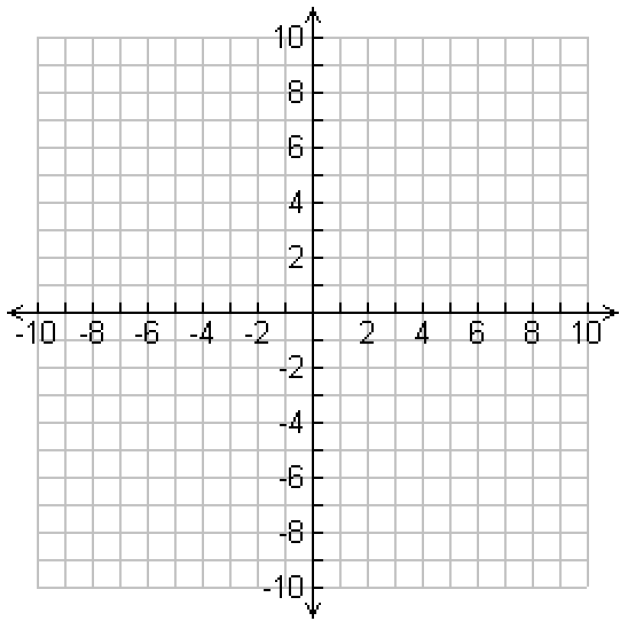 Vertex:  _______________________Axis of Symmetry:  _________________________Y-intercept:  _______________________Is the vertex a max or min? Graph:  Vertex:  _______________________Axis of Symmetry:  _________________________Y-intercept:  _______________________Is the vertex a max or min?Transformations:Horizontal shift left or right?Vertical shift up or down?Vertical stretch or shrink?Reflection over the x-axis?  Yes or No Graph:  y = x2 - 4x + 1Vertex:  _______________________Axis of Symmetry:  _________________________Y-intercept:  _______________________Is the vertex a max or min?